Date:		02/07/2022Subject:	EU RoHS Compliance StatementAll material supplied by Progressive Alloy Steels Unlimited, Inc. are in compliance with Directive 2015/863 of the European Parliament and of the Council of 8 June 2011 on the restriction of the use of certain hazardous substances in electrical equipment (also known as “RoHS Recast”). In addition, this declaration of conformity is issued under the sole responsibility of Progressive Alloy Steels Unlimited. Specifically, material supplied does not contain the substances listed below in concentrations greater than the listed maximum value.Cadmium (Cd): < 100 ppm (0.01%)Lead (Pb): < 1000 ppm (0.1%)Mercury (Hg): < 1000 ppm (0.1%)Hexavalent Chromium (Cr VI): < 1000 ppm (0.1%)Polybrominated Biphenyls (PBB): < 1000 ppm (0.1%)Polybrominated Diphenyl Ethers (PBDE): < 1000 ppm (0.1%)Bis (2-Ethy1hexy1) phthalate (DEHP):	1000 ppm (0.1%)Benzyl butyl phthalate (BBP):	1000 ppm (0.1%)Dibutyl phthalate (DBP): < 1000 ppm (0.1%)Diisobutyl phthalate (DIBP): < 1000 ppm (0.1%)EXCEPTIONS: Lead as an alloying element in steel containing up to 0.35% lead weight.Progressive Alloy Steels Unlimited, Inc. does not intentionally add any of the restricted substances it suppliesThank You,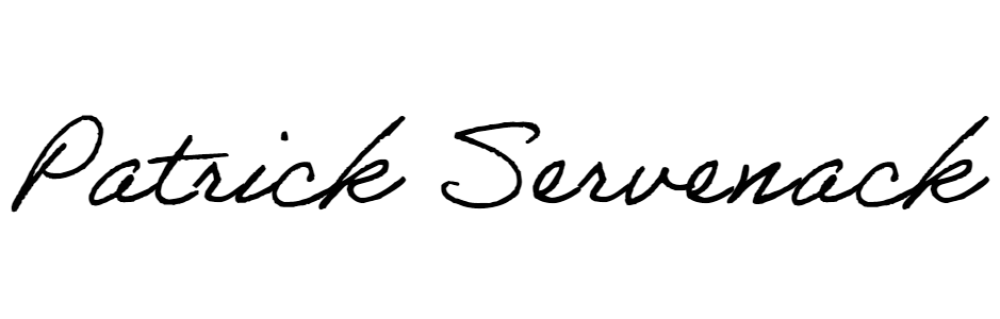 Patrick Servenack (pservenack@progressivealloy.com) Quality Manager, Progressive Alloy Steels Unlimited, Inc.